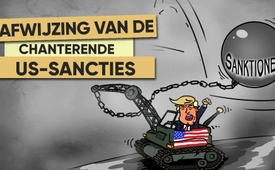 Wereldwijde afwijzing van de chanterende Amerikaanse sancties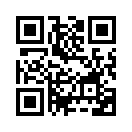 187 leden van de VN eisen dat er een einde komt aan de Amerikaanse sancties, want daarmee zet Amerika andere landen onder grote druk. Deze sancties zijn onder de regering Trump steeds meer geëscaleerd. Deze eis van de VN is een klein lichtpuntje voor alle betrokken landen. Wat kunnen we doen om de harmonie in de wereld te herstellen?187 leden van de Verenigde Naties hebben een resolutie aangenomen waarin wordt geëist een einde te maken aan de Amerikaanse sancties die reeds 60 jaar bestaan. Zo getuigde de Cubaanse minister van Buitenlandse Zaken Bruno Rodríguez over een escalatie door de Trump-regering, waardoor er geen brandstof naar Cuba kon komen. Ale Habib, de VN-ambassadeur van de Islamitische Republiek Iran, sprak over de onmenselijkheid van de Amerikaanse blokkade tegen Iran, de meest onrechtvaardige die ooit aan enig land is opgelegd, en hoe dit genocidale beleid het afgelopen jaar is toegespitst. Hij ziet de Amerikaanse sancties als een flagrante schending van de normen en grondbeginselen in het systeem van internationale betrekkingen.
Conclusie: Omdat men met druk geen vrienden maakt, is het op druk gebaseerde Amerikaanse systeem, vergelijkbaar met de Pax Romana (“Romeinse vrede”) van het Romeinse Rijk, op lange termijn een afloop model.

Het doorzien van het boosaardige spel van de machtigen, beste kijker, en zich er niet meer door in de war laten brengen, is het begin van het feit dat het overal in de wereld weer omhoog gaat. Dus, het is aan het volk, en we hebben IEDEREEN nodig!door pwnBronnen:https://parstoday.com/de/news/world-i49693-weltweite_ablehnung_der_einseitigen_us_sanktionenDit zou u ook kunnen interesseren:---Kla.TV – Het andere nieuws ... vrij – onafhankelijk – ongecensureerd ...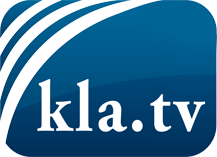 wat de media niet zouden moeten verzwijgen ...zelden gehoord van het volk, voor het volk ...nieuwsupdate elke 3 dagen vanaf 19:45 uur op www.kla.tv/nlHet is de moeite waard om het bij te houden!Gratis abonnement nieuwsbrief 2-wekelijks per E-Mail
verkrijgt u op: www.kla.tv/abo-nlKennisgeving:Tegenstemmen worden helaas steeds weer gecensureerd en onderdrukt. Zolang wij niet volgens de belangen en ideologieën van de kartelmedia journalistiek bedrijven, moeten wij er elk moment op bedacht zijn, dat er voorwendselen zullen worden gezocht om Kla.TV te blokkeren of te benadelen.Verbindt u daarom vandaag nog internetonafhankelijk met het netwerk!
Klickt u hier: www.kla.tv/vernetzung&lang=nlLicence:    Creative Commons-Licentie met naamgeving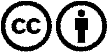 Verspreiding en herbewerking is met naamgeving gewenst! Het materiaal mag echter niet uit de context gehaald gepresenteerd worden.
Met openbaar geld (GEZ, ...) gefinancierde instituties is het gebruik hiervan zonder overleg verboden.Schendingen kunnen strafrechtelijk vervolgd worden.